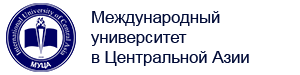 ИНФОРМАЦИОННОЕ ПИСЬМО1 ноября 2022 года в 11:00 по инициативе Международного университета в Центральной Азии состоится дистанционная открытая онлайн-лекция профессора МГУ им. М.В. Ломоносова, доктора филологических наук Марклена Эриковича Конурбаева. Тема лекции – «Цифровизация лингвистики». Приглашаем заинтересованных студентов, магистрантов, аспирантов и преподавателей принять участие. Цель лекции: познакомить слушателей с новейшими достижениями в области лингвистики и задать вопросы высококвалифицированному специалисту, лингвисту-исследователю профессору М.Э. Конурбаеву.Ссылка на лекцию:https://us06web.zoom.us/j/82559122903?pwd=QmJ0UFU2TVc2dDU0MldtUmRXell4dz09 
Идентификатор конференции: 825 5912 2903Код доступа: 653260Для справки:М.Э. Конурбаев – выпускник филологического факультета МГУ имени М. В. Ломоносова 1987 года.Дипломная работа (филол. ф-т, МГУ имени М. В. Ломоносова – 1987) «Понятийная категория побудительной модальности и средства ее выражения в языке и речи». Научный руководитель – проф. Т. А. Комова.В 1993 году защитил кандидатскую диссертацию «Теория и практика тембрального анализа текста» по результатам первого в современной России исследования стилистического и тембрального своеобразия уникального памятника английской культуры XVIIвека, Библии Короля Иакова. Научный руководитель – проф. М. В. Давыдов.В 1999 году защитил докторскую диссертацию «Тембральная организация английской речи», посвященную всестороннему филологическому изучению речевого тембра. Исследование проводилось по основным функциональным стилям речи, и имеет большое значение для понимания диалектического единства письменной и устной форм речи. Научный консультант – проф. О.С.АхмановаПроф. М.Э. Конурбаев читает лекции, ведет спецкурсы и практические занятия на отделении теории и практики перевода филологического факультета МГУ. Под его руководством защищены кандидатские диссертации, посвященные вопросам тембрального своеобразия произведений современной английской литературы, а также изучению проблем стилизации в переводе. Проф. Конурбаев М.Э. консультирует российских специалистов в области IR, PR и GR по вопросам оптимального представления информации в интерактивных форматах, участвует в конференциях, посвященных обсуждению инновационных форматов годовых отчетов компаний.